Комплект практико-ориентированных заданий для учащихся основной школы (по математике) под планируемые результаты по формированию и оценке развития математической грамотности.Задание №1. «Ремонт комнаты».Мария Ивановна недавно приобрела квартиру в доме хрущёвской постройки.  «Хрущёвки» - это советские типовые панельные или кирпичные жилые дома, обычно пятиэтажные, с малогабаритными квартирами. Названы по фамилии Н.С. Хрущёва, в период правления которого началось их массовое строительство в СССР.  При входе в квартиру располагается небольшая прихожая – коридор. Справа от входа в квартиру находится санузел, далее по коридору расположена комната. Кухня имеет смежную стену с одной стороны с комнатой, а с другой стороны – с санузлом.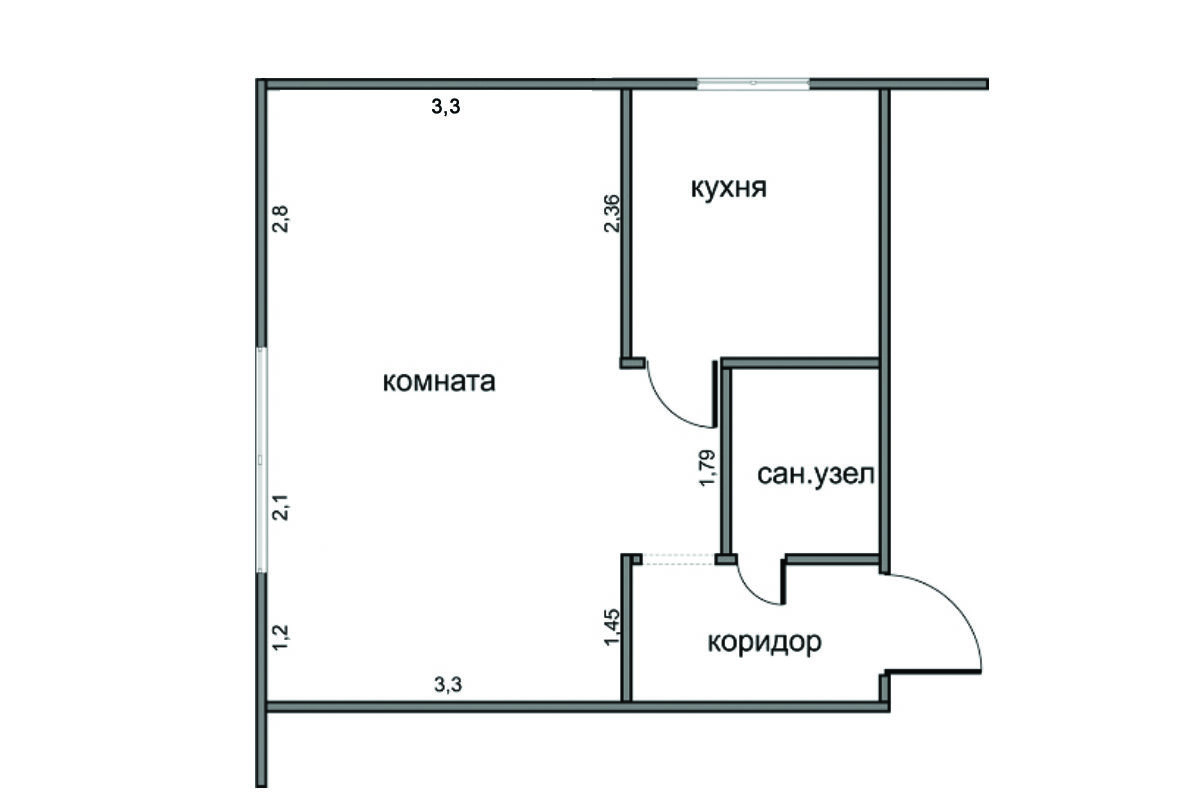 Вопрос 1. Какое помещение имеет наибольшую площадь?Запишите ответ.Ответ._____________Характеристики и система оценивания.Ремонт комнаты. Задание 1. вопрос 1Характеристики заданияСодержательная область: пространство и формаКомпетентностная область: применять.Контекст: личный.Уровень сложности: низкий.Формат ответа: задание с кратким ответом в виде текста.Объект оценки: работа с рисунком.Система оцениванияВопрос 2.   В «новой» квартире Мария Ивановна решила  сделать ремонт. Чтобы определить количество рулонов обоев для оклейки  комнаты, она изучила следующую таблицу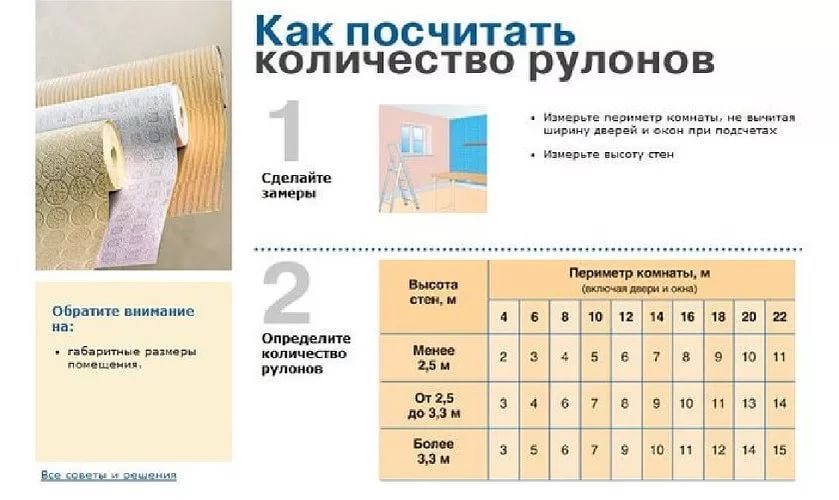 Определите количество  рулонов обоев  необходимых для оклейки комнаты.Запишите ответ.Ответ:__________________________Характеристики и система оценивания.Ремонт комнаты. Задание 1. вопрос 2Характеристики заданияСодержательная область: изменение и зависимостьКомпетентностная область: интерпретировать.Контекст: личный.Уровень сложности: средний.Формат ответа: задание с кратким ответом.Объект оценки: вычисление площади прямоугольника.Система оцениванияВопрос 3.Для покупки необходимых товаров при ремонте комнаты, Мария Ивановна решила посетить  сайт магазина строительных материалов,  где  ознакомилась с прайс-листом.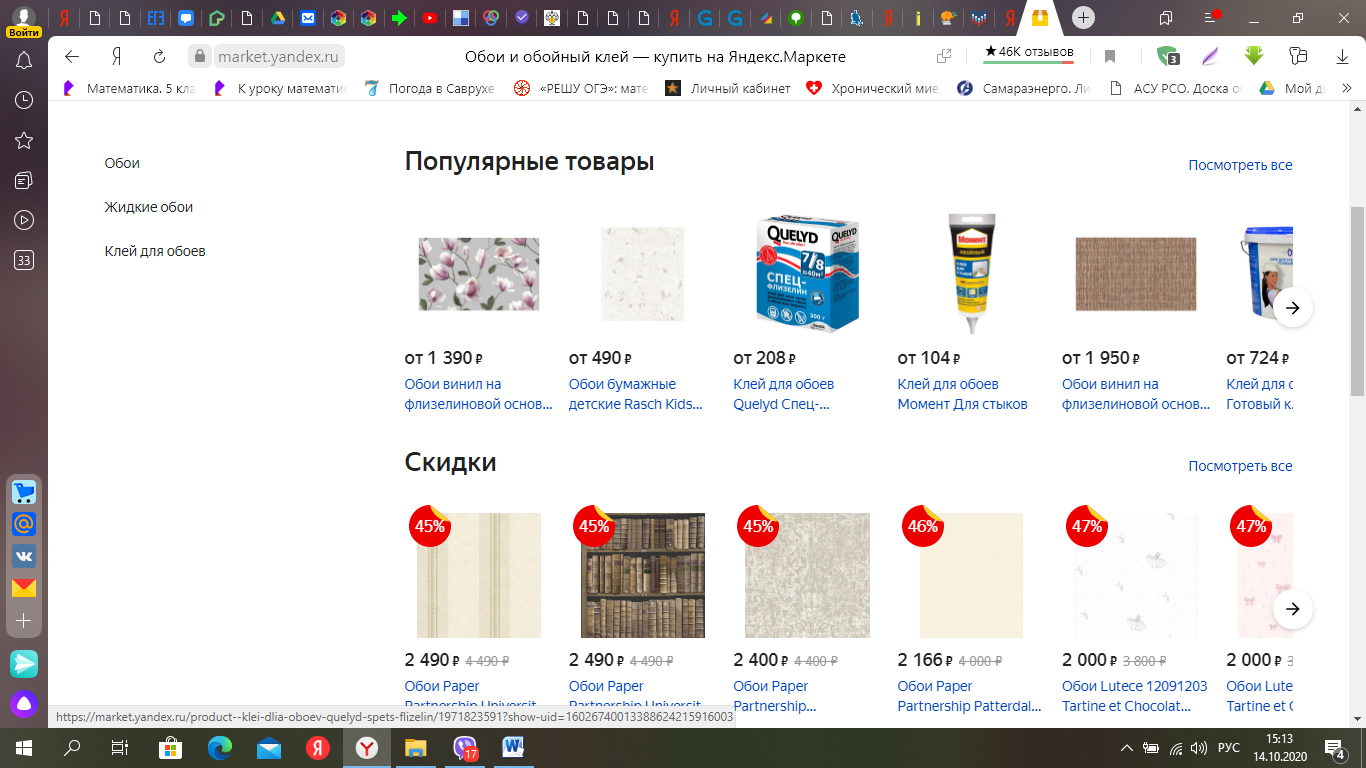   В «корзину» отправила обои винил на флизелиновой основе, клей для обоев. Какую сумму нужно оплатить Марии Ивановне за данную покупку? Запишите ответ и приведите соответствующее решение.Ответ:__________________________Решение:_____________________________________________________________________________________________________________________________________________________________________________________________________________________________Характеристики и система оценивания.Ремонт комнаты. Задание 1. Вопрос 3.Характеристики заданияСодержательная область: количествоКомпетентностная область: применить.Контекст: личный.Уровень сложности: средний.Формат ответа: задание с развёрнутым ответом (в виде текста).Объект оценки: Реальные денежные расчёты с извлечением данных из рисунка, вычисления с рациональными числами.Система оцениванияЗадание 2. Строительство гаража.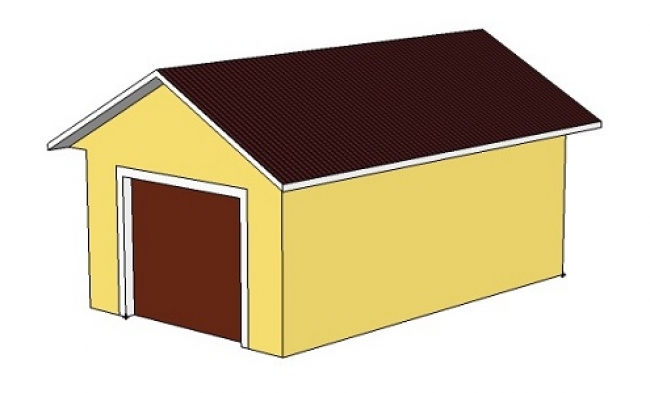 Иван Иванович  решил построить  новый гараж на своём участке . Для укладки фундамента он купил 264 кирпича , 5 мешков цемента  и 24 куска арматуры.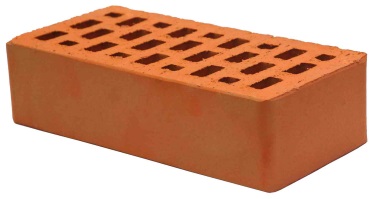 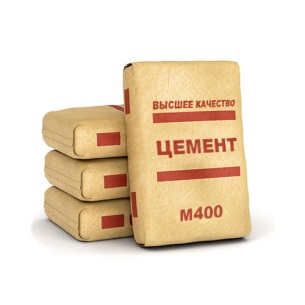 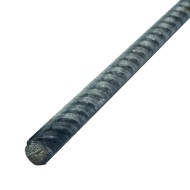 18 руб.  за 1 кирпич            480 руб. за 1 мешок.                        10 руб.за 1 арматуруВопрос 1.Во сколько обошелся Ивану Ивановичу фундамент гаража?Запишите ответ.Ответ:__________________________Строительство гаража. Задание 2. вопрос 1Характеристики заданияСодержательная область: количество .Компетентностная область: применять.Контекст: личный.Уровень сложности: низкийФормат ответа: задание с кратким ответом ( отдельное поле для ответа).Объект оценки: арифметические действияСистема оцениванияВопрос 2.Чтобы определить число рядов кирпичей в стене гаража высотой 3 метра, Иван Иванович измерил высоту 20 рядов кирпичей, которая оказалась 1,5 м.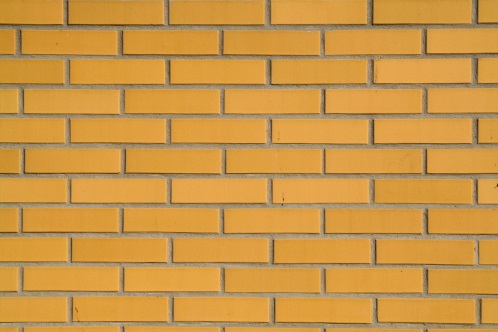 Определите  высоту кирпича? Чему равно число рядов кирпичей?Высота кирпича, см_______________Число рядов кирпичей:______________Строительство гаража. Задание 2. вопрос 2.Характеристики заданияСодержательная область: пространство и формаКомпетентностная область: формулировать.Контекст: личный.Уровень сложности: низкийФормат ответа: задание с несколькими краткими ответами ( отдельные  поля для ответов).Объект оценки: Система оцениванияВопрос 3.Длина, ширина и высота кирпича относятся, как 4:2:1.Каковы размеры кирпича?Ширина кирпича, см______________Длина кирпича, см________________Строительство гаража. Задание 2. вопрос 3.Характеристики заданияСодержательная область: пространство и формаКомпетентностная область: применять.Контекст: личный.Уровень сложности: среднийФормат ответа: задание с несколькими краткими ответами ( отдельные  поля для ответов).Объект оценки: Система оцениванияВопрос 4.Каким наибольшим периметром можно построить гараж из 4 тыс. кирпичей?а) 20м; б) 30м; в) 40м.КодСодержание критерия1Ответ: комнатаДан верный ответ.0Дан неверный ответ.ИЛИ ответ отсутствует.КодСодержание критерия1Ответ: 11Дан верный ответ.0Дан неверный ответ.ИЛИ ответ отсутствует.КодСодержание критерия2Ответ: 5872 руб.Возможное решение: 1390*4 + 208+104=5872 руб.Дан верный ответ.1Дано обоснованное решение, но допущена арифметическая ошибка.0Другие варианты.Ответ отсутствует.КодСодержание критерия1Ответ: 7392 руб.Дан верный ответ.0Дан неверный ответ.КодСодержание критерия2Ответ: А) 7,5см;              Б) 40.Оба ответа даны верно.1Дан верный ответ на вопрос А. Ответ на вопрос Б отсутствует или дан  неверно.0Другие ответы.Ответ отсутствует.КодСодержание критерия2Ответ: А) 15см;              Б) 30см.Оба ответа даны верно.1Дан верный ответ на вопрос А или на вопрос Б. Ответ на вопрос Б (или на вопрос А)отсутствует или дан  неверно.0Другие ответы.Ответ отсутствует.